       2007 г.р.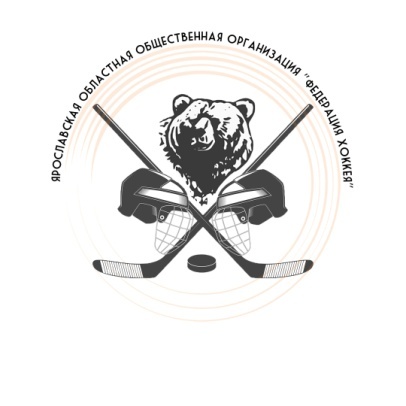 ТАБЛИЦАОткрытое Первенство Ярославской областипо хоккею сезон 2018-2019 г.г.#КОМАНДЫ1234567ИШО1Локомотив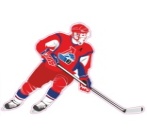 7:47:17:213:28:1542-10151Локомотив542-10152Русичи4:75:73:117:49:7639-4492Русичи11:8639-4493Полет1:77:56:5Б12:4534-3283Полет8:11534-3284Олимп Майский11:36:2217-564Олимп Майский217-565Ярославич2:74:75:6Б6:5Б4:3521-2865Ярославич521-2866ХК Переславль2:137:95:6Б314-2816ХК Переславль314-2817Искра1:84:122:63:4410-3007Искра410-300